Тема: Классификация соединений костей. Соединения позвоночного столба, грудной клетки. Соединения костей черепа.Задание 1. ТЕСТИРОВАНИЕ. Укажите правильные ответы!1. К ПРЕРЫВНЫМ ВИДАМ СОЕДИНЕНИЙ КОСТЕЙ ОТНОСЯТ1) хрящевые соединения 2) костные соединения 3) синовиальные соединения4) фиброзные соединения2. К ФИБРОЗНЫМ СОЕДИНЕНИЯМ ОТНОСЯТ1) синхондрозы2) вколачивания3) синостозы4) симфизы3. К ХРЯЩЕВЫМ СОЕДИНЕНИЯМ ОТНОСЯТ1) соединение суставных отростков позвонков 2) соединение остистых отростков позвонков 3) соединение дуг позвонков 4) соединение тел позвонков4. В ОБРАЗОВАНИИ СУСТАВА УЧАСТВУЕТ СЛЕДУЮЩАЯ АНАТОМИЧЕСКАЯ СТРУКТУРА1) суставная полость2) связка3) суставной диск4) синовиальная сумка5. К ОДНООСНЫМ ОТНОСЯТ СУСТАВ, ИМЕЮЩИЙ СЛЕДУЮЩУЮ ФОРМУ1) седловидную2) цилиндрическую 3) эллипсоидную4) мыщелковую6. К ДВУОСНЫМ ОТНОСЯТ СУСТАВ, ИМЕЮЩИЙ СЛЕДУЮЩУЮ ФОРМУ1) мыщелковую2) цилиндрическую3) винтообразную4) блоковидную7. К МНОГООСНЫМ ОТНОСЯТ СУСТАВ, ИМЕЮЩИЙ СЛЕДУЮЩУЮ ФОРМУ 1) мыщелковую2) эллипсоидную3) шаровидную4) блоковидную8. ВИСОЧНО-НИЖНЕЧЕЛЮСТНОЙ СУСТАВ ОТНОСЯТ ПО ФОРМЕ1) к блоковидным 2) к чашеобразным 3) к эллипсоидным 4) к плоским9. ДВИЖЕНИЕ СУСТАВНОЙ ГОЛОВКИ НИЖНЕЙ ЧЕЛЮСТИ КЗАДИ ТОРМОЗИТ1) клиновидно-нижнечелюстная связка 2) шило-нижнечелюстная связка 3) латеральная связка 4) суставной бугорок10. В ВИСОЧНО-НИЖНЕЧЕЛЮСТНОМ СУСТАВЕ СОВЕРШАЮТСЯ СЛЕДУЮЩИЕ ВИДЫ ДВИЖЕНИЙ1) вращение головок нижней челюсти 2) опускание и поднимание нижней челюсти, движение нижней челюсти вправо и влево, смещение вперед и назад 3) движение нижней челюсти вправо и влево 4) опускание и поднимание нижней челюсти, смещение вперед и назад11. ДУГИ ПОЗВОНКОВ СОЕДИНЯЮТ1) желтые связки 2) передняя продольная связка 3) задняя продольная связка 4) выйная связка12. СРЕДИННЫЙ АТЛАНТООСЕВОЙ СУСТАВ ПО ФОРМЕ ОТНОСЯТ1) к блоковидным суставам 2) к цилиндрическим суставам 3) к седловидным суставам 4) к плоским суставам13. ЛАТЕРАЛЬНЫЙ АТЛАНТООСЕВОЙ СУСТАВ ПО СТРОЕНИЮ ОТНОСЯТ1) к комбинированным суставам 2) к плоским суставам 3) к комплексным суставам 4) к сложным суставам14. СРЕДИННЫЙ АТЛАНТО-ОСЕВОЙ СУСТАВ ОБРАЗОВАН СУСТАВНЫМИ ПОВЕРХНОСТЯМИ1) зуба осевого позвонка, связки верхушки зуба2) передней атланто-затылочной мембраны, зуба осевого позвонка 3) зуба осевого позвонка, ямкой зуба атланта 4) зуба осевого позвонка, ямкой зуба атланта, поперечной связкой атланта15. В АТЛАНТО-ЗАТЫЛОЧНОМ СУСТАВЕ ВОЗМОЖНЫ ДВИЖЕНИЯ ВОКРУГ1) фронтальной оси 2) горизонтальной и сагиттальной осей 3) фронтальной и сагиттальной осей 4) сагиттальной оси16. В ВИНТООБРАЗНЫХ СУСТАВАХ ВОЗМОЖНО ДВИЖЕНИЕ1) сгибание и разгибание 2) отведение3) приведение 4) вращение17. В ПОЗВОНОЧНОМ СТОЛБЕ ВОЗМОЖНЫ СЛЕДУЮЩИЕ ВИДЫ ДВИЖЕНИЙ1) сгибание и разгибание2) отведение и приведение, скручивание (вращение)3) сгибание и разгибание, отведение и приведение, скручивание (вращение)4) сгибание и разгибание, отведение и приведение18. ФИЗИОЛОГИЧЕСКИЙ ЛОРДОЗ ОПРЕДЕЛЯЕТСЯ1) в грудном отделе позвоночного столба2) в шейном отделе позвоночного столба3) в копчиковом отделе позвоночного столба4) в крестцовом отделе позвоночного столба19. ФИЗИОЛОГИЧЕСКИЙ КИФОЗ ОПРЕДЕЛЯЕТСЯ1) в копчиковом отделе позвоночного столба2) в поясничном отделе позвоночного столба3) в шейном отделе позвоночного столба4) в крестцовом отделе позвоночного столба20. ФИЗИОЛОГИЧЕСКИЙ СКОЛИОЗ ОПРЕДЕЛЯЕТСЯ 1) в шейном отделе позвоночного столба2) в поясничном отделе позвоночного столба3) в крестцовом отделе позвоночного столба4) в грудном отделе позвоночного столба21. РЕБЕРНО-ПОПЕРЕЧНЫЕ СУСТАВЫ ПО СТРОЕНИЮ ОТНОСЯТ1) к сложным суставам2) к комбинированным суставам3) к плоским суставам4) к комплексным суставам22. ДЛЯ СОЧЛЕНЕНИЯ ХРЯЩА I РЕБРА С ГРУДИНОЙ ХАРАКТЕРЕН1) прерывный вид соединения 2) фиброзный вид соединения 3) полусустав 4) хрящевой вид соединения23. ДЛЯ СОЧЛЕНЕНИЯ ХРЯЩЕЙ II-VII РЕБЕР С ГРУДИНОЙ ХАРАКТЕРНЫ1) фиброзный вид соединения 2) полусустав3) прерывный вид соединения 4) хрящевой вид соединения24. СОЕДИНЕНИЕ III РЕБРА С ГРУДИНОЙ ПО СТРОЕНИЮ ОТНОСИТСЯ1) к простым суставам2) к комплексным суставам3) к сложным суставам4) к комбинированным суставам25. ОСТИСТЫЕ ОТРОСТКИ ПОЗВОНКОВ СОЕДИНЕНЫ1) желтыми связками2) передней продольнай связкой3) надостистой связкой 4) задней продольной связкой26. В БЛОКОВИДНЫХ СУСТАВАХ ВОЗМОЖНО ДВИЖЕНИЕ1) отведение и приведение 2) вращение 3) сгибание и разгибание4) круговое 27. ПОПЕРЕЧНЫЕ ОТРОСТКИ ПОЗВОНКОВ СОЕДИНЯЮТ1) желтые связки2) передняя продольная связка3) надостистые связки4) межпоперечные связки 28. В ПОЛОСТИ ПОЗВОНОЧНОГО КАНАЛА ПРОХОДИТ1) межостистая связка2) желтая связка3) передняя продольная связка4) задняя продольная связка29. Термином "грудной кифоз" обозначается1) увеличение массы грудной железы2) килевидная грудная клетка3) аномалия развития больших грудных мышц4) изгиб позвоночного столба30. Передний родничок черепа1) наименьший по размерам среди прочих2) представлен плотной соединительной тканью3) представлен хрящевой пластинкой4) зарастает к 6 месяцам_______________________________________________________________Задание 2. Укажите (подпишите) на рисунке виды соединения костей.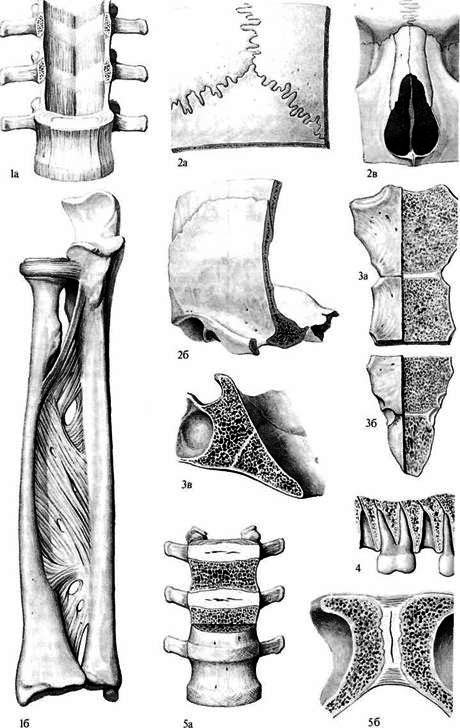 ___________________________________________________________Задание 3.Внизу каждого рисунка подпишите примерыКлассификация соединений костейНепрерывные (синартрозы)     Полупрерывные (гемиартрозы)       Прерывные (диартрозы)              synarthrosis                                      symphysis                               diartrosys (суставы)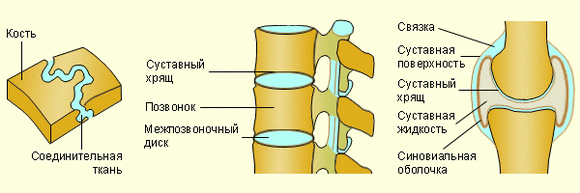 _________________________            __________________________     ___________________________________________            __________________________     ___________________________________________            __________________________     ___________________________________________            __________________________     __________________Задание 4.Опишите движения нижней челюсти в височно-нижнечелюстном суставе (в каком этаже сустава эти движения происходят)?